Āgenskalna Valsts ģimnāzijas rezultāti 2021./2022.m.g. valsts skolēnu 46. zinātniskās pētniecības darbu konferences kontekstā          No 288 valsts konferencei izvirzītajiem pētniecības darbiem apbalvoti 144 darbi, no tiem visvairāk darbu 15 ĀVĢ – 15 jeb  11% no kopējā skaita. Darbus prezentēja  160 skolēni ( ĀVĢ – 18 skolēni jeb 11,3% no kopējā skaita) digitālo plakātu formātā 20 zinātņu apakšnozarēs. ĀVĢ valsts konferencei tika izvirzīti 27 darbi, ko izstrādājis 31 skolēns, tādējādi valstī apbalvoti 55,6 % no iesniegtajiem darbiem.            Par populārāko no zinātņu nozarēm šogad kļuva sociālo zinātņu nozare, kur izstrādāts 91 valsts konferencei izvirzītais darbs, 78 darbi izstrādāti dabaszinātņu nozarē, bet 54 darbi humanitāro un mākslas zinātņu nozarē. Ar I pakāpes diplomu godalgoti 43 skolēni ( ĀVĢ-5), II pakāpes diplomu saņēma 58 skolēni           ( ĀVĢ-5), savukārt III pakāpes diploms – 58 skolēniem ( ĀVĢ-5).             Skolēni, kas par izstrādātajiem pētījumiem šogad ieguva I, II un III pakāpes diplomus, saņems arī īpašas pārsteiguma balvas no sadarbības partnera “Brain Games”. Savukārt izcilākie darbu autori iegūs tiesības ārpus konkursa iestāties Rīgas Stradiņa Universitātes, Daugavpils Universitātes, Rīgas Tehniskās universitātes un Latvijas Lauksaimniecības universitātes studiju programmās. Tāpat dažādas speciālbalvas sagādājusi Izglītības un zinātnes ministrija, Labklājības ministrija ( šo balvu saņēma mūsu Anete Rebaine, 11.4 kl.), Aizsardzības ministrija, Ekonomikas ministrija, Kultūras ministrija un Latvijas Kultūras akadēmija, Latvijas Universitāte, Liepājas Universitāte un AS “Grindeks”.  Secinājums: STARP 70 SKOLĀM ĀVĢ VIENPADSMITAJIEM IR VISVAIRĀK APBALVOJUMU VALSTĪ!Informācijai izmantota VISC preses relīze. 
 A.Vanaga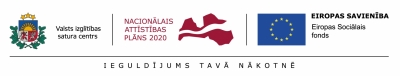 